Skráning í meistaraskóla  Hér meðfylgandi eru leiðbeiningar um skráningu umsóknar í INNU. Byrjaðu á því að opna vafra og slá inn www.umsokn.inna.is, þá birtist þessi mynd: 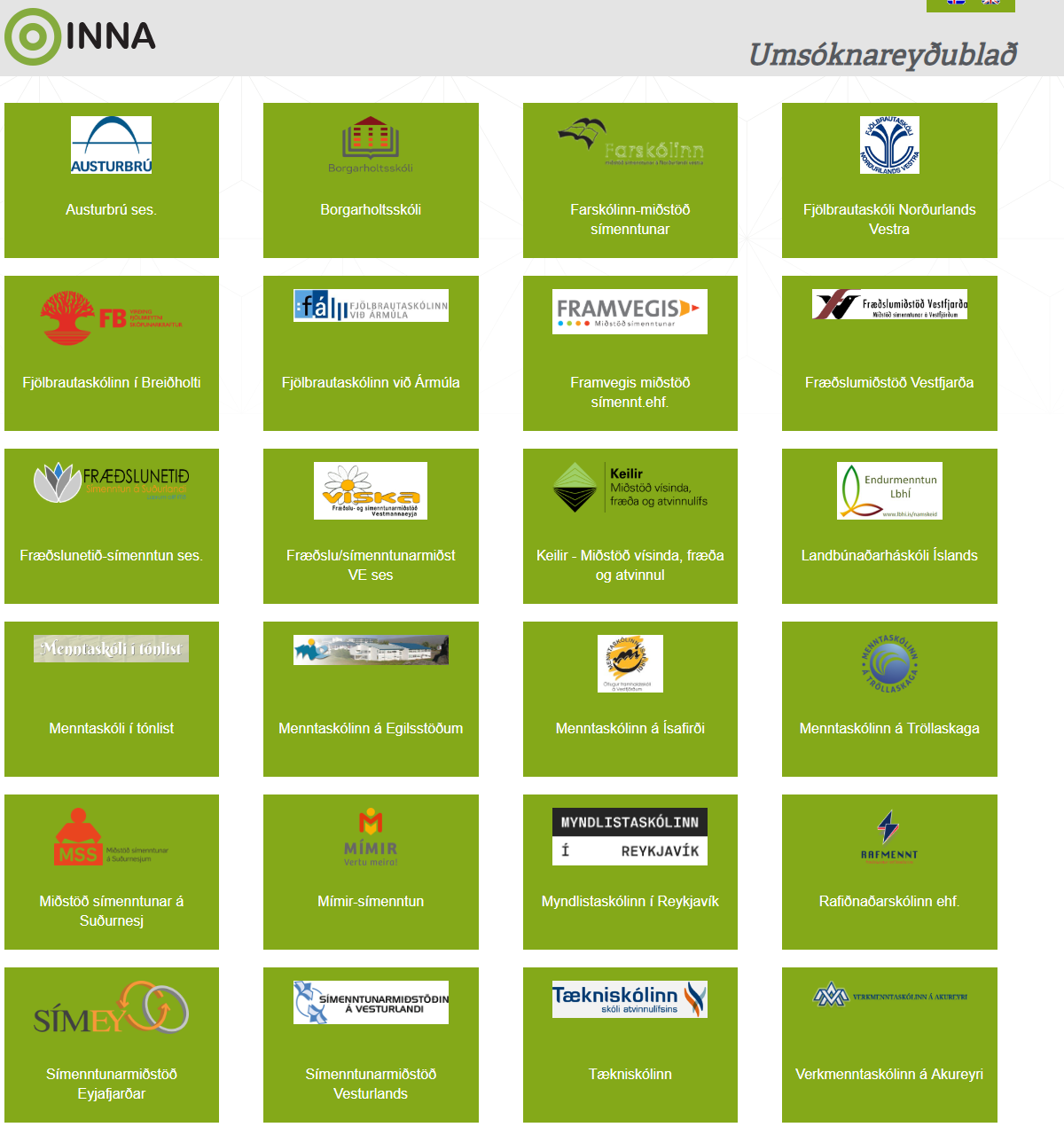 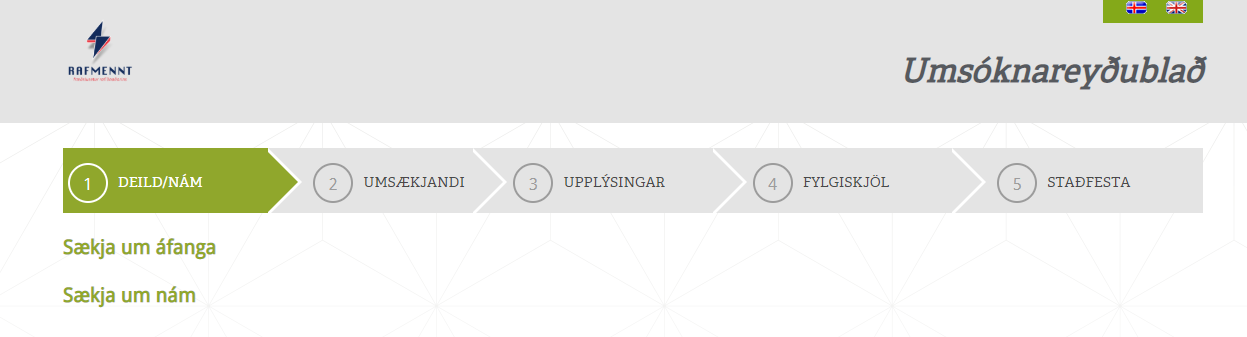 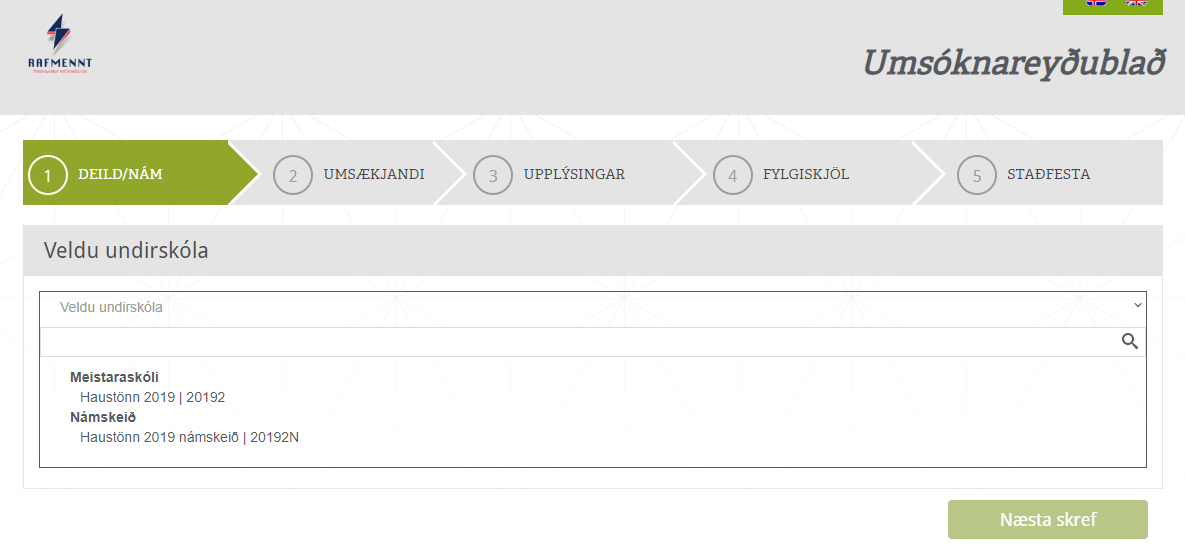 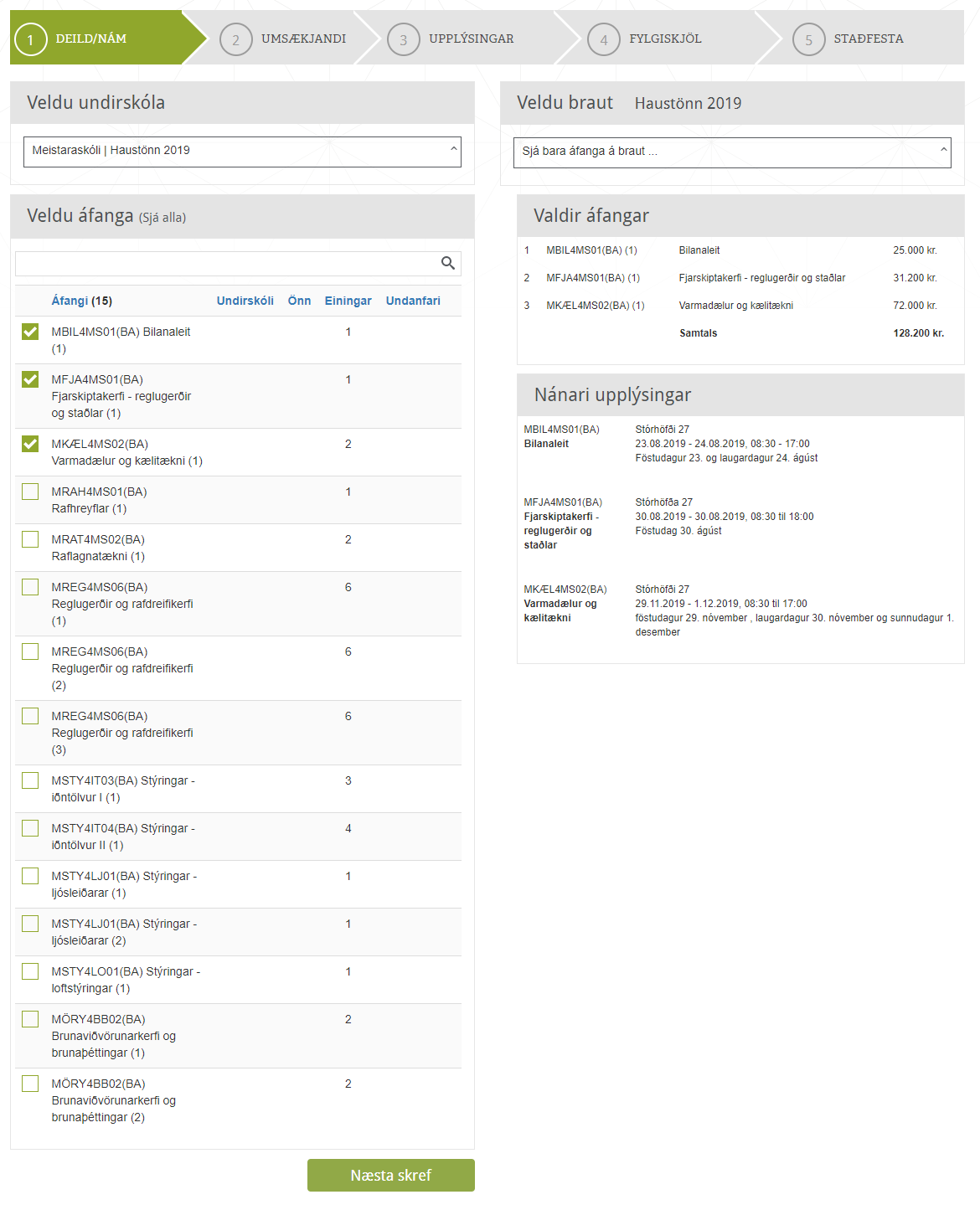 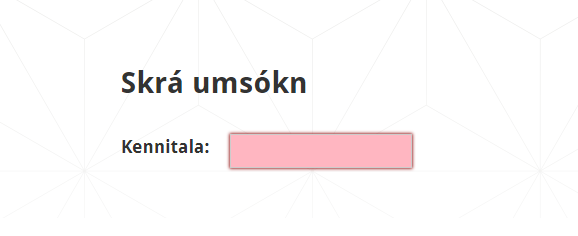 Verðskrá haustönn 2019Flokkar½ dagur (4 klst)1 dagur (8 klst)2 dagar (16 klst)3 dagar (24 klst)Fullt verð19.40031.20048.40072.000SART16.49026.52041.14061.200RSÍ endurmenntun6.79010.92016.94025.200Er í meistaraskóla3.8806.2406.98014.400